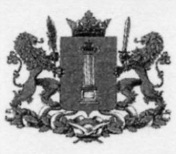 МИНИСТЕРСТВО ОБРАЗОВАНИЯ И НАУКИ УЛЬЯНОВСКОЙ ОБЛАСТИР А С П О Р Я Ж Е Н И Е21 января 2016 года							               №  75-р											      Экз.№_____г. УльяновскОб утверждении состава и порядка работы конфликтной комиссии Ульяновской области при проведении государственной итоговой аттестации по образовательным программам основного общего и среднего общего образования в 2016 годуВ целях обеспечения соблюдения единых требований и разрешения спорных вопросов при проведении государственной итоговой аттестации по образовательным программам основного общего и среднего общего образования и оценке экзаменационных работ участников государственной итоговой аттестации по образовательным программам основного общего и среднего общего образования в соответствии с Федеральным законом от 29.12.2012 № 273-ФЗ «Об образовании в Российской Федерации» и согласно Порядку проведения государственной итоговой аттестации по образовательным программам основного общего образования, утверждённому приказом Министерства  образования  и  науки  Российской  Федерации  от  25.12.2013  № 1394, Порядку проведения государственной итоговой аттестации по образовательным программам среднего общего образования, утверждённому приказом Министерства образования и науки Российской Федерации от 26.12.2013 № 1400 в редакции приказа от 05.08.2014 № 923, а также на основании методических документов, рекомендованных Федеральной службой по надзору  в сфере образования и науки к использованию при организации и проведении государственной итоговой аттестации по образовательным программам основного общего и среднего общего образования в 2016 году (письмо от 25.12.2015 № 01-311/10-01): Утвердить: Положение о конфликтной комиссии Ульяновской области при проведении государственной итоговой аттестации по образовательным программам основного общего и среднего общего образования в 2016 году (Приложение № 1).Состав конфликтной комиссии Ульяновской области при проведении государственной итоговой аттестации по образовательным программам основного общего и среднего общего образования в 2016 году (Приложение № 2).2.  Директору областного государственного автономного учреждения «Центр обработки информации и мониторинга в образовании Ульяновской области» (Алексеева М.Н.):2.1. Обеспечить организационно-технологическое сопровождение деятельности конфликтной комиссии Ульяновской области при проведении государственной итоговой аттестации по образовательным программам основного общего и среднего общего образования в 2016 году (далее – Конфликтная комиссия).2.2. Организовать своевременное информирование участников государственной итоговой аттестации и их родителей (законных представителей)  о порядке, сроках и месте  приёма и рассмотрения апелляций, а также решении конфликтной комиссии по результатам рассмотрения апелляций.2.3.  Организовать проведение заседаний конфликтной комиссии не позднее трёх дней  после  подачи апелляции участниками государственной итоговой аттестации.	            2.4.  Обеспечить соблюдение установленного порядка хранения документов  конфликтной комиссии и режима информационной безопасности.            3. Руководителям органов управления образованием  муниципальных образований Ульяновской области  довести до сведения руководителей пунктов проведения  экзаменов, общеобразовательных организаций, педагогических коллективов, участников государственной итоговой аттестации, их родителей (законных представителей) информацию о работе конфликтной комиссии, порядке подачи  и рассмотрения апелляции в срок не позднее, чем за две недели до проведения  экзамена.	  4. Признать утратившим силу распоряжение Министерства образования и науки Ульяновской области от 23.01.2015 № 64-р «Об утверждении состава и порядка работы Конфликтной комиссии Ульяновской области при проведении государственной итоговой аттестации по образовательным программам основного общего и среднего общего образования в 2015 году».           5. Контроль за исполнением настоящего распоряжения оставляю за собой.Заместитель Председателя ПравительстваУльяновской области –Министр образования и наукиУльяновской области								  Е.В.Уба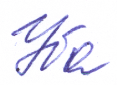 СООТВЕТСТВУЕТ ОРИГИНАЛУ